FROM THE DESK OF THE CEO (33/20) 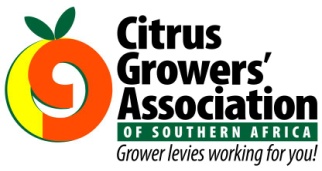 (Follow me on Twitter justchad_cga)Justin Chadwick 14 August 2020CGA BOARD MEETING AND ANNUAL GENERAL MEETINGThe Annual General Meeting of the Citrus Growers Association of Southern Africa will be held using the Zoom videoconferencing platform on Tuesday 8th September 2020 at 18h00.  Should any grower member of CGA wish to be linked in kindly RSVP to Gloria on 031-7652514 or gloria@cga.co.za . The agenda for the AGM is as follows: Welcome Apologies Adoption of the Minutes of the previous AGM Any matters arising from the previous AGM Chairman’s report for the year April 2019 to March 2020 Resolution of Members: -    Confirmation of the Board as listed in Resolutions attached.    Confirmation of the Group Finance and Risk Review Committee.    Adoption of the financial statements for the period April 2019 to March 2020.    Appointment of auditors.    Level of remuneration of auditors.6.10   Approval of financial assistance to related group companies.Any other business.The Annual Financial Statements for the year ended 31st March 2020 will be available on the password protected section of the CGA website www.cga.co.za under Finance from 31st August 2020.  Alternatively please contact the CGA offices on 031–765 2514 or info@cga.co.za if you would like a hard copy posted to you.Please note that the other companies in the CGA Group will also have their AGM’s at the same time.ORANGE HEART FRUIT DRIVE DONATIONSThank you to all the growers who have donated fruit to date – with almost 1 600 tonnes collected and distributed. As the season dies down we make an impassioned plea to those with fruit to donate what they can – the cosmetics of the fruit are not important. As long as the fruit is fit for human consumption it will be greatly appreciated. Please contact Sive sive@citrusacademy.org.za or Portia portia@cga.co.za if you can assist. Having been personally involved in the distribution of some fruit, the level of need is staggering.PACKED AND SHIPPED“It is not the strongest of a species that survives, nor the most intelligent, but the one most responsive to change” Charles DarwinMillion 15 Kg Cartons to end Week 32PackedPackedPackedShippedShippedOriginal EstimateLatest PredictionFinal PackedSOURCE: PPECB/AgriHub20182019202020192020202020202019Grapefruit18.7 m16.3 m14.5 m13.9 m13.6 m16.7 m15.1 m16.1 mSoft Citrus13.6 m15.3 m19.8 m12.5 m16.8 m23.3 m23.5 m18.3 mLemons17.3 m19.9 m26.7 m16.1 m21.3 m26.4 m26.7 m22.1 mNavels24.8 m21.3 m23.5 m17.5 m19.8 m26.5 m25.3 m24.3 mValencia22.8 m21.9 m30.5 m14 m18.3 m50.4 m48.7 m46.8 mTotal97.2 m94.7 m115 m74 m  89.8 m143.3 m139.3 m127.5 m